Правильну відповідь у кожному питанні виділити червоним кольором шрифту, зберегти зміни у файлі.Перейменувати файл: в назві 09.docx додати букву класу та своє прізвище та ім’я Наприклад: 09А_Шевченко_Тарас.docxВідправити файл на адресу roman.informatika@gmail.com в темі листа вказати клас, прізвище та ім’я за зразком: 9-А Шевченко ТарасКонтрольно-тестова робота з інформатики 9 класКлас ____Прізвище та ім’я _________________________________Як називається набір інструментів і сервісів, використання яких забезпечує конкретному користувачу досягнення власних освітніх цілей?персональне навчальне середовищеперсональне віртуальне середовищевіртуальне навчальне середовищелокальне навчальне середовищеЯк називаються комп’ютерні віруси, що розмножуються копіюванням себе у службові ділянки носіїв, яке відбувається під час спроби користувача зчитати дані з ураженого носія? дискові (завантажувальні віруси)макровіруси файлові віруси бекдориЯк називаються шкідливі програми, що вбудовуються у браузер користувача для показу реклами під час перегляду веб-сторінок? комп’ютерні віруси хробаки (черв’яки) комп’ютерних мереж рекламні модулі, або Adware троянські програмиЯкі моделі є прикладами комп’ютерної графічної моделі? діаграма порівняння середніх і найбільших глибин океанів формули для обчислення вартості обклеювання шпалерами класної кімнати формули для обчислення вартості фарби для фарбування підлоги у класній кімнатіпрограми, що досліджують кількість опадів в певній місцевості зображення лікарської рослини, створене у графічному редакторі програми, що досліджують змінення кількості населення у країні в певні інтервали часуЯке твердження правильне?Масив – це впорядкований набір змінних одного типу;Масиви бувають тільки одновимірними;У масиві дані розрізняють за порядковими номерами;Програма для створення відеороликів це:а. Microsoft Publisher;b. Microsoft Excel;с. Movie Maker.Розширення файлу публікації, створеної в програмі Microsoft Publisher:exertf pptpubВстановіть відповідність між видами ризиків, з якими стикається користувач в Інтернеті, та їх описом.Як називаються інформаційно-комунікаційні технології, що передбачають віддалене опрацювання та зберігання даних?хмарні технологіїсонячні технологіїбіосферні технологіїповітряні технології  Як називається розсилання повідомлень, як правило, рекламного характеру великій кількості користувачів? кібер-грумінг булінг тролінг спам  Як називаються основні об’єкти карти знань? вузли дереванитки гілки  Для введення та виведення елементів табличної величини використовується елемент:TEditTLabelTMemoTButton  Який ярлик позначає програму Microsoft Power Point.  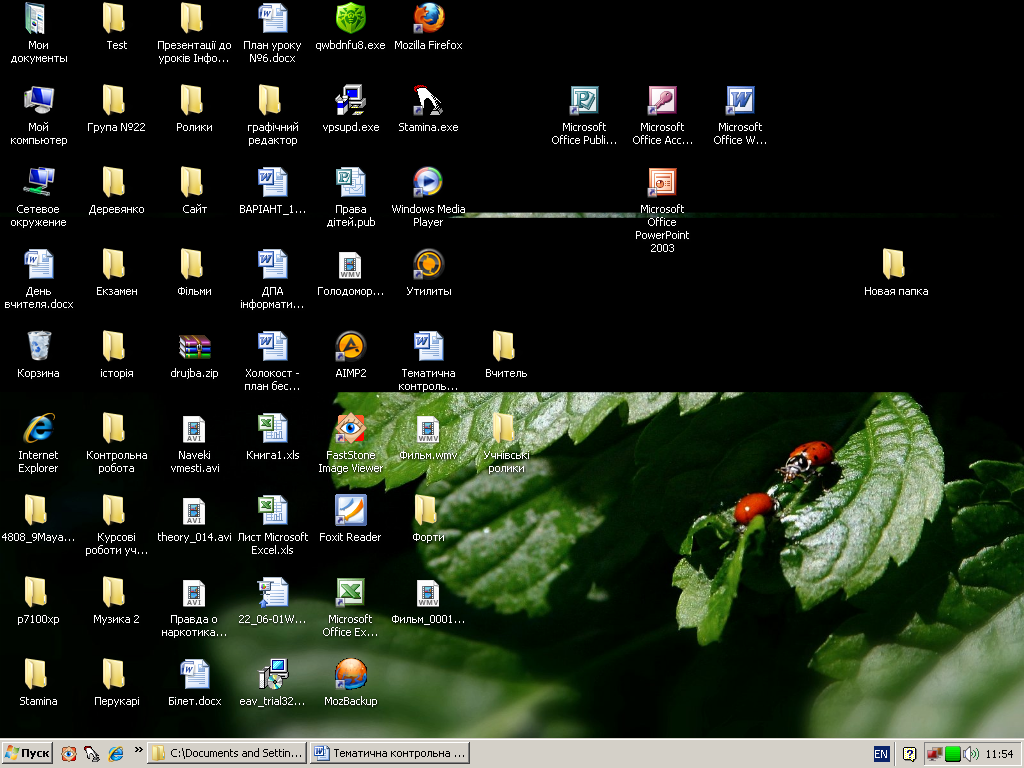 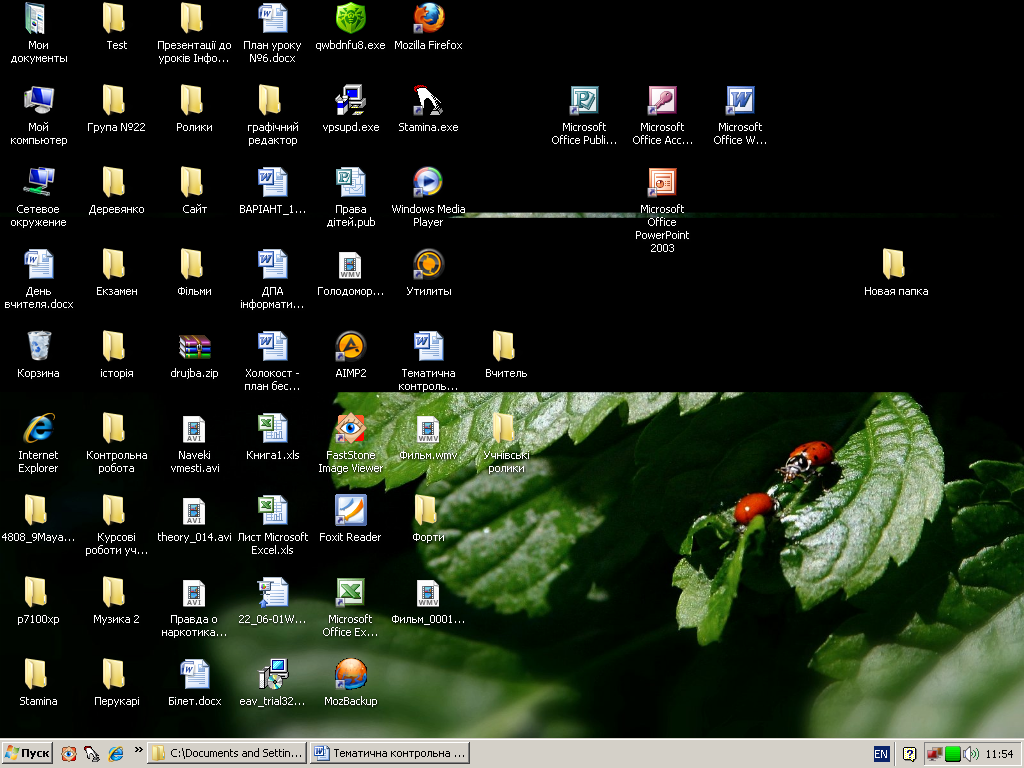   Паперовий аркуш з інформацією, незмінною для серії документів, та місцем для введення змінних даних: бланк буклет брошура  бюлетень  Як завантажити на Google Диск файли чи папки з вашого комп’ютера? Розмісіть дії у правильному порядку.технічні ризикирезультати діяльності шкідливих програмспоживчі ризикишахрайство, отримання неякісних товарів, викрадання коштівконтентні ризикибулінг, кібер-грумінг, ігри в мережі тощокомунікаційні ризикиповідомлення, що містить сцени насилля, жорстокої поведінки, нецензурну лексику, матеріали для дорослих, пропаганду расової або національної ненависті, алкоголю, тютюну, наркотиків тощо1Вибрати потрібні об’єкти на вашому комп’ютері у вікні, що відкриється2Вибрати кнопку "Відкрити"3Вибрати над робочою областю вікна диска кнопку "Мій диск" або "Створити"4Вибрати у відкритому списку потрібну операцію (Завантажити файл або Завантажити папку)